M á j u s f a k i sz e d é s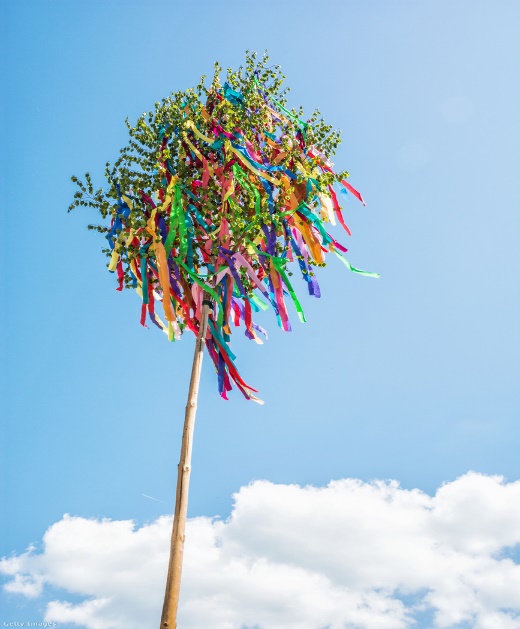 Időpontja: 2023. 06. 02. (péntek) 18:00.Helyszín: Önkormányzati Hivatal előtt, majd vacsora a KastélykertbenPinnye Község Önkormányzata szeretettel hívja a lakosságot a pinnyei májusfa kiszedésére, majd vendégül látjuk a kedves érdeklődőket.Mindenkit szeretettel hívunk és várunk!Pinnye Község Önkormányzata